Обучение правилам дорожного движения в детском саду – это жизненная необходимость, поэтому воспитанники МБДОУ Детский сад 28 закрепляют ПДД в игровой форме.
Важно воспитать у детей чувство ответственности за свое поведение на улице и добиваться того, чтобы соблюдение правил дорожного движения стало для них привычкой.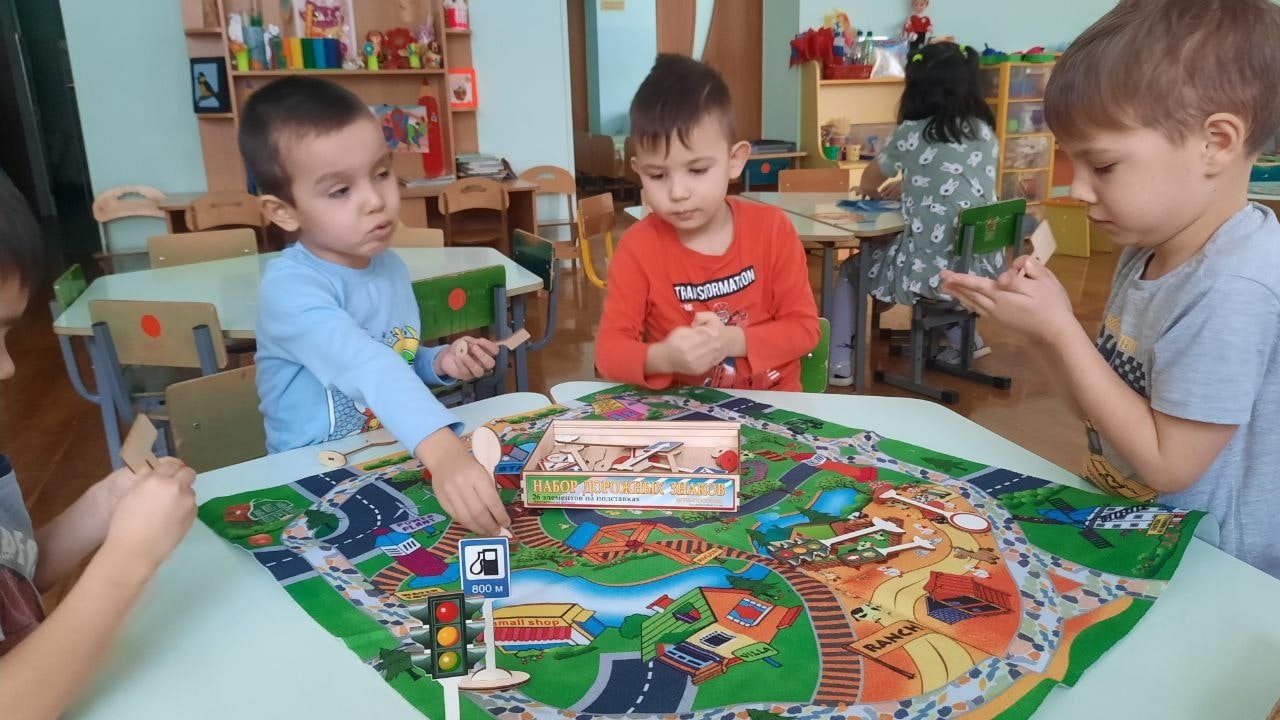 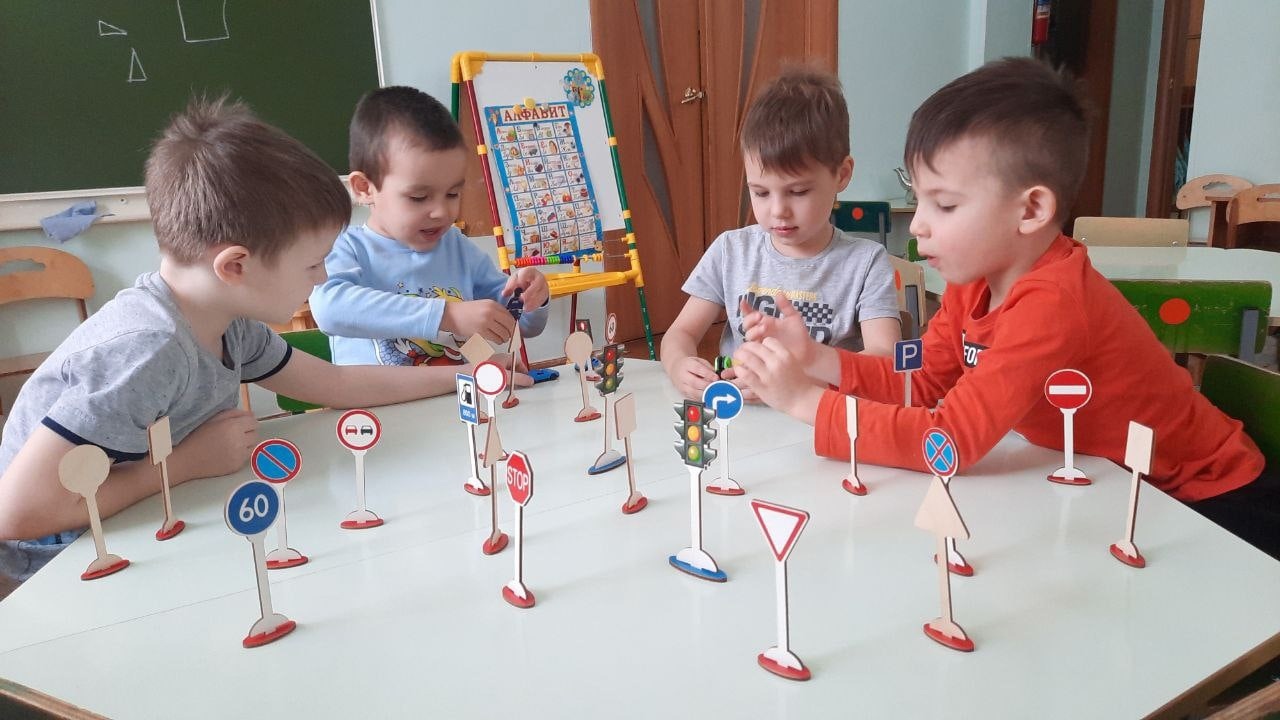 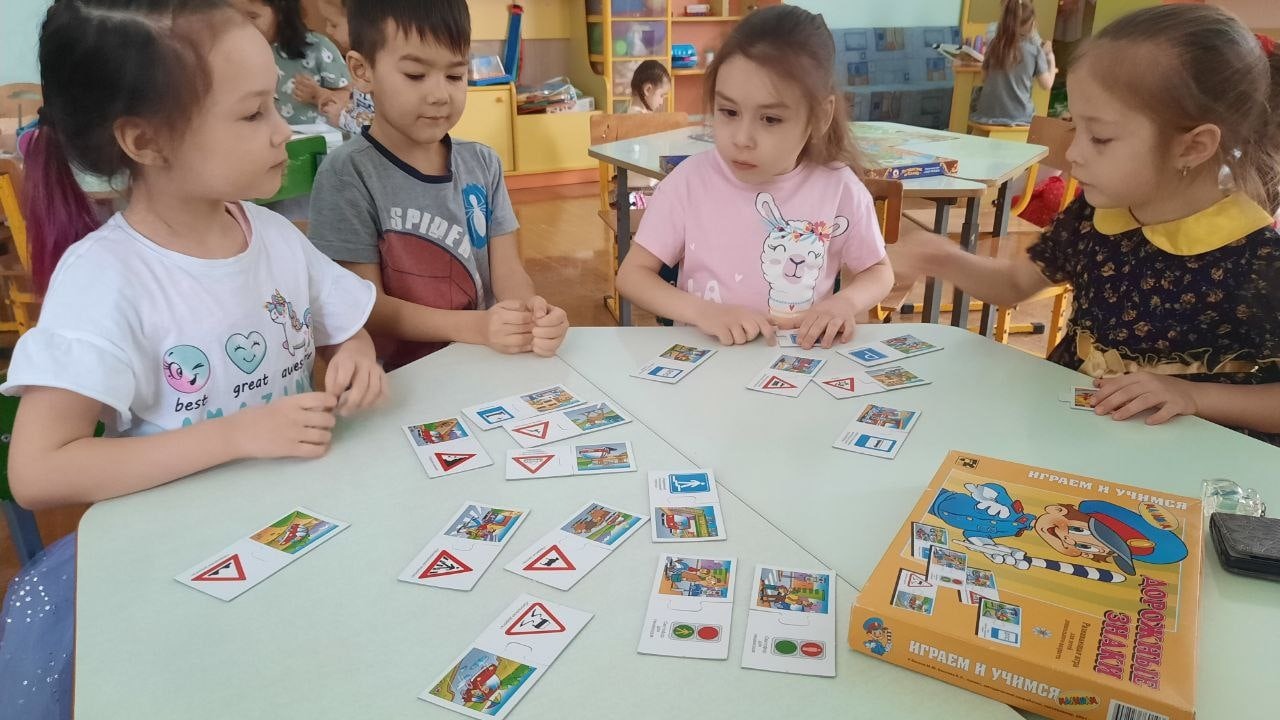 